 	Chasewater Tri Club – Membership        	     															                                       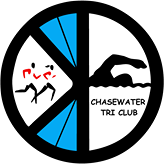 SECTION A: ATHLETE DETAILSBelow to be completed For Family MembershipsSECTION B: ADDITIONAL SUPPORT                                                                                                                                         Please detail below any disability you have and/or any additional support you may require from our club coaches.SECTION C: MEDICAL INFORMATIONPlease detail below any important medical information that our coaches should be aware of (e.g. epilepsy, asthma, diabetes, allergies, etc.) Please do not leave blank–if there is no information please write ‘None’.SECTION D: EMERGENCY CONTACT DETAILSPlease complete the information below to indicate the person who should be contacted in event of any incident/accident.SECTION E: CLUB PRIVACY STATEMENTChasewater TrI Club take the protection of the data that we hold about you as a member seriously and  will do everything possible to ensure that data is collected, stored, processed, maintained, cleansed and retained in accordance with current and future UK data protection legislation.Photographs may be used to promote the club via social media and club website.Signature								DateFirst NameSurnameAddressPostcodeContact numberDate Of BirthEmail AddressMembership option (renew 01st of September each year)Membership option (renew 01st of September each year)Membership option (renew 01st of September each year)Membership option (renew 01st of September each year)01 September – 31 August01 September – 31 August01 February- 31 August01 February- 31 AugustAdult £24Adult £12Family £42Family £21BTF Number (opt)Second AdultFirst ChildFirst nameFirst NameSurnameSurnameDate Of BirthDate Of BirthBTF Number (Opt)BTF Number (Opt)Emergency Contact NameEmergency Contact Number